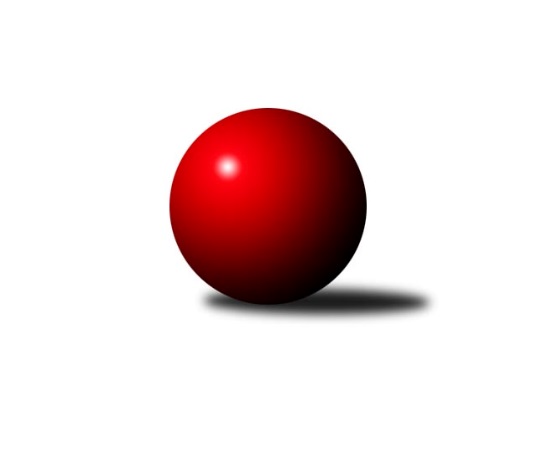 Č.13Ročník 2018/2019	02.12.2018Jihomoravský KP1 jih 2018/2019Výsledky 13. kolaSouhrnný přehled výsledků:KC Hodonín 	- TJ Jiskra Kyjov 	4:4	2562:2610	(6.5:5.5)	29.11.KK Sokol Litenčice 	- TJ Sokol Šanov B	7:1	2595:2423	(9.0:3.0)	30.11.TJ Lokomotiva Valtice B	- SK Podlužan Prušánky B	4:4	2546:2522	(6.0:6.0)	01.12.TJ Sokol Vážany 	- KK Vyškov C	1:7	2669:2729	(5.0:7.0)	02.12.SK Podlužan Prušánky C	- TJ Sokol Vracov B	5:3	2646:2621	(6.0:6.0)	02.12.Tabulka družstev:	1.	SK Podlužan Prušánky B	13	10	1	2	69.0 : 35.0 	86.0 : 70.0 	 2589	21	2.	KK Vyškov C	13	9	0	4	63.5 : 40.5 	88.0 : 68.0 	 2576	18	3.	TJ Sokol Vážany	13	8	0	5	61.0 : 43.0 	81.0 : 75.0 	 2565	16	4.	KK Sokol Litenčice	13	7	2	4	60.0 : 44.0 	91.5 : 64.5 	 2539	16	5.	TJ Jiskra Kyjov	13	5	1	7	46.5 : 57.5 	71.5 : 84.5 	 2519	11	6.	KC Hodonín	12	4	2	6	42.5 : 53.5 	67.0 : 77.0 	 2517	10	7.	TJ Sokol Vracov B	13	4	2	7	48.0 : 56.0 	79.5 : 76.5 	 2519	10	8.	SK Podlužan Prušánky C	13	5	0	8	48.0 : 56.0 	71.5 : 84.5 	 2547	10	9.	TJ Sokol Šanov B	13	4	1	8	39.5 : 64.5 	69.0 : 87.0 	 2508	9	10.	TJ Lokomotiva Valtice B	12	3	1	8	34.0 : 62.0 	63.0 : 81.0 	 2508	7	 TJ Sokol Vážany 	2669	1:7	2729	KK Vyškov C	Radim Kroupa	 	 226 	 235 		461 	 2:0 	 424 	 	222 	 202		Břetislav Láník	Jozef Kamenišťák	 	 238 	 206 		444 	 1:1 	 447 	 	226 	 221		Tomáš Jelínek	Petr Sedláček	 	 220 	 222 		442 	 1:1 	 446 	 	227 	 219		Petr Večerka	Radek Loubal	 	 201 	 205 		406 	 0:2 	 439 	 	206 	 233		Jiří Formánek	Petr Malý	 	 228 	 223 		451 	 0:2 	 490 	 	246 	 244		Milan Svačina	Josef Kamenišťák	 	 255 	 210 		465 	 1:1 	 483 	 	239 	 244		Petr Matuškarozhodčí: vedoucí družstevNejlepší výkon utkání: 490 - Milan Svačina14. kolo09.12.2018	ne	9:00	TJ Jiskra Kyjov  - TJ Sokol Vážany 	